ÍndicePrimeiros Passos	4Visão geral do sistema	51. Entendendo a tela de manutenção	72. CADIN do Convênio Concedente	82.1. Consultar CADIN do Convênio Concedente	82.2. Incluir CADIN do Convênio Concedente	92.3. Alterar Situação do CADIN do Convênio Concedente	102.4. Visualizar CADIN do Convênio Concedente	112.5. Editar CADIN do Convênio Concedente	122.6. Excluir CADIN do Convênio Concedente	13Primeiros PassosPara auxiliá-lo, este manual possui indicadores visuais com notas relevantes do sistema. Estes indicadores são representados pelos ícones abaixo: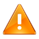 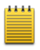 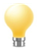 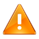 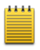 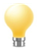 IMPORTANTE!As telas do sistema por padrão são abertas sempre em modo de consulta, caso seja necessário incluir um novo registro o usuário deverá clicar no botão .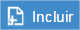 As principais ações do sistema para os registros retornados na consulta são: Visualizar: Utiliza-se esta ação para exibir detalhadamente os dados de um registro cadastrado no sistema.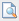  Editar: Editar total ou parcialmente os dados de um registro cadastrado no sistema.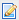  Excluir: Excluir o registro do sistema.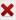              No sistema os campos que são de caráter obrigatório serão sempre marcados com um asterisco (*).Visão geral do sistemaTela de AutenticaçãoInforme seu Usuário e Senha.Clique em Entrar para acessar o sistema.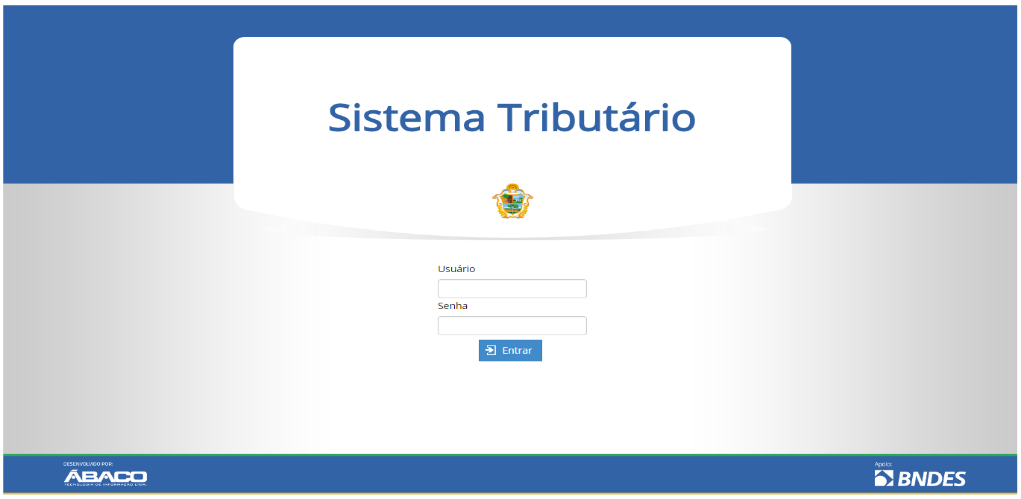 Página Inicial do Sistema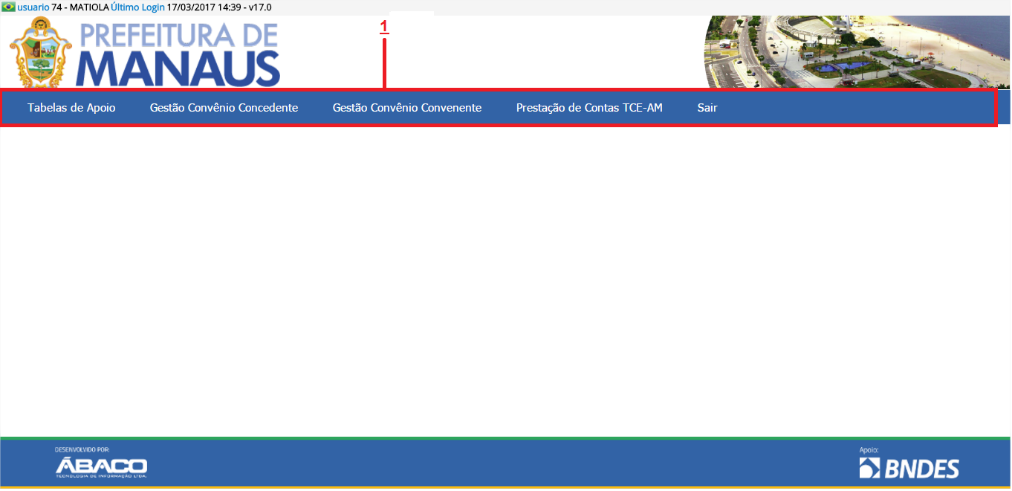 Menus do Sistema.Entendendo a tela de manutençãoPara toda funcionalidade, inicialmente é apresentada a tela de manutenção de dados.A tela de manutenção é dividida em dois blocos: A primeira apresenta os parâmetros de pesquisa para consultar registros no sistema.A segunda apresenta uma grid de exibição, ou seja, uma listagem de registros exibidas de acordo com a consulta realizada.Na grid de exibição, são apresentadas informações básicas de registros e suas ações de manutenção. 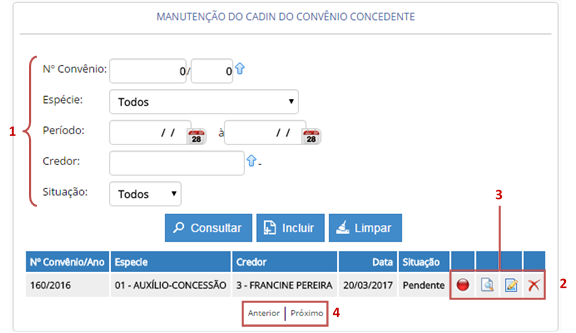 Parâmetros de PesquisaGrid de Exibição dos RegistrosAções de ManutençãoNavegação de PáginasCADIN do Convênio ConcedenteSistema de Convênios >> Gestão Convênio Concedente >> CADINAtravés dessa funcionalidade será possível manter e gerenciar o CADIN do(s) convênio(s) concedente(s).Consultar CADIN do Convênio ConcedenteNa tela de Manutenção do CADIN do Convênio Concedente, para efetuar a pesquisa de registros já inseridos, preencha algum campo do filtro e clique no botão ;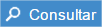 Serão são exibidos todos os registros encontrados no sistema de acordo com o(s) filtro(s) selecionado(s).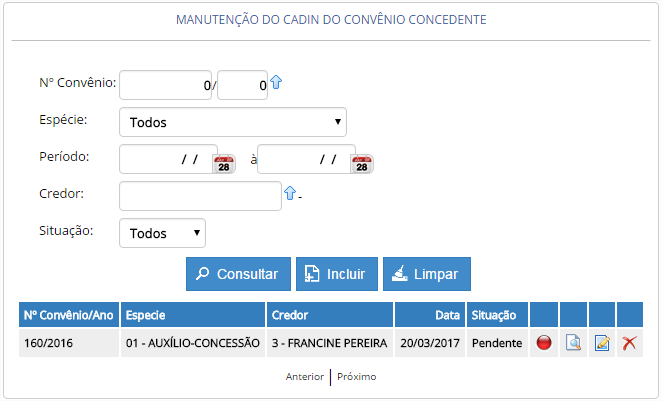 Ações disponíveis para cada registro retornado na consulta:Incluir CADIN do Convênio ConcedenteNa tela de Manutenção do CADIN do Convênio Concedente clique no botão .O sistema irá direcionar para a tela de Cadastro do CADIN do Convênio Concedente: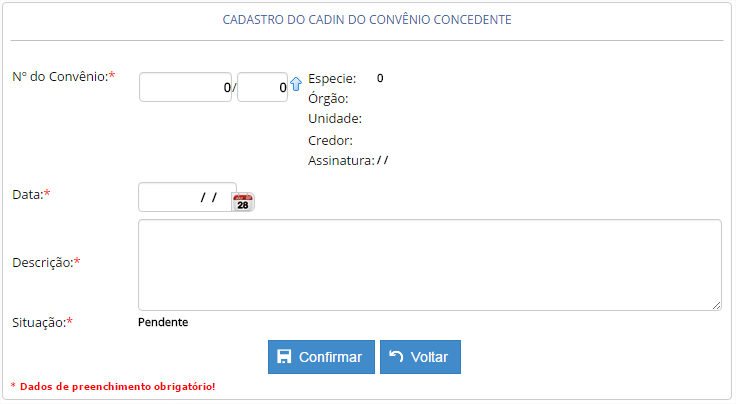 Após o preenchimento do cadastro do CADIN do convênio concedente, deve-se clicar em  para realizar a conclusão do cadastro.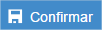 Nota: Para retornar à tela de Manutenção do CADIN do Convênio Concedente sem salvar as informações, clique no botão .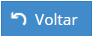 Ao confirmar, a aplicação irá exibir uma janela informativa, informando que o registro foi salvo com sucesso, conforme imagem abaixo: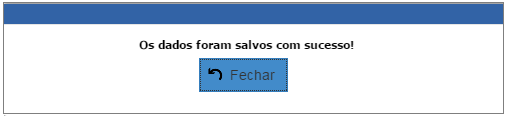 Alterar Situação do CADIN do Convênio ConcedenteNa tela de Manutenção do CADIN do Convênio Concedente, para alterar a situação do CADIN clique no ícone correspondente a situação, que poderá ser Pendente ou Resolvida.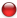 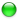 Será disponibilizada a tela de Situação do CADIN do Convênio Concedente: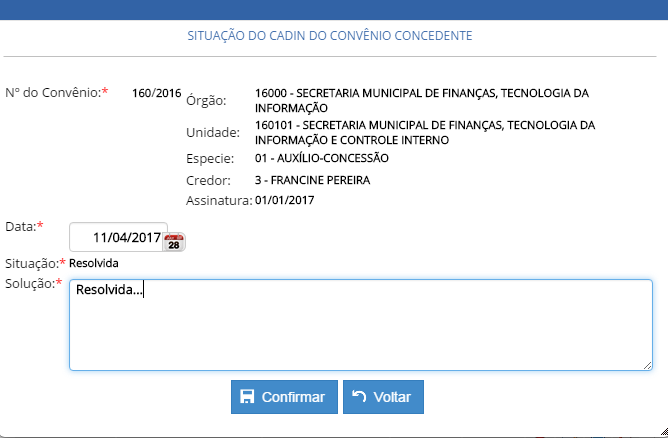 Após preencher a data e a solução, deve-se clicar em  para realizar a alteração da situação do CADIN.Nota: Para retornar à tela de Manutenção do CADIN do Convênio Concedente sem alterar a situação, clique no botão .Ao confirmar, a aplicação irá exibir uma janela informativa informando que a situação foi alterada com sucesso, conforme imagem abaixo: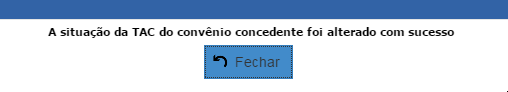 Visualizar CADIN do Convênio ConcedenteNa tela de Manutenção do CADIN do Convênio Concedente, para visualizar o cadastro clique no ícone .Será disponibilizada a tela de Cadastro do CADIN do Convênio Concedente, com todas as informações do registro cadastrado, em modo somente leitura: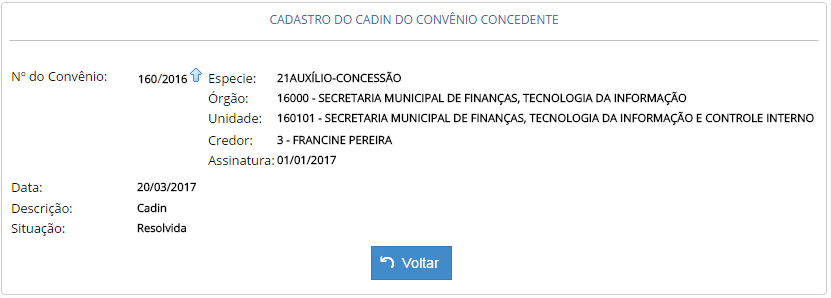 Nota: Para retornar à tela de Manutenção do CADIN do Convênio Concedente clique no botão .Editar CADIN do Convênio ConcedenteNa tela de Manutenção do CADIN do Convênio Concedente, clique no ícone  para editar o cadastro.Será disponibilizada a tela de Cadastro do CADIN do Convênio Concedente, com todas as informações do registro cadastrado, em modo de edição: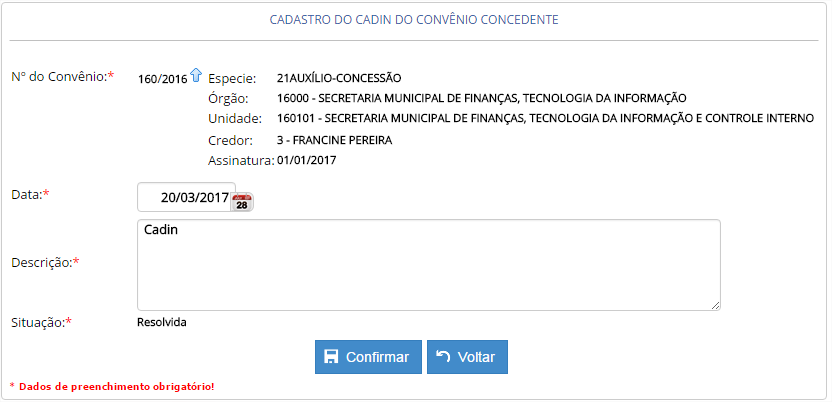 Após realizar as alterações do cadastro, deve-se clicar em  para gravar as alterações realizadas.Nota: Para retornar à tela de Manutenção do CADIN do Convênio Concedente sem salvar as informações, clique no botão .Após a confirmação, a aplicação irá exibir uma janela, informando que os dados foram salvos com sucesso, conforme imagem abaixo:Excluir CADIN do Convênio ConcedenteNa tela de Manutenção do CADIN do Convênio Concedente, para excluir o cadastro clique no ícone .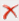 Será disponibilizada a tela de Cadastro do CADIN do Convênio Concedente, com todas as informações do registro cadastrado, em modo somente leitura, para visualização das informações a serem excluídas.  Deve-se clicar em  para realizar a exclusão do registro.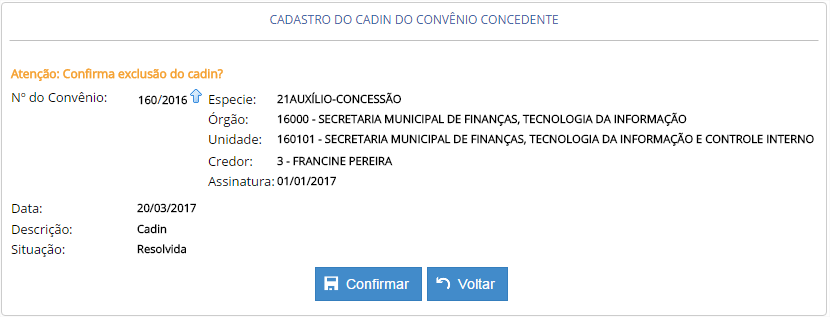 Nota: Para retornar à tela de Manutenção do CADIN do Convênio Concedente sem excluir o registro, clique no botão .Manual do UsuárioSistema de Convênios – Cadin v1.0Elaboração:Ábaco SistemasRevisão & Edição:Márcio Marques Gonçalves, 
Diretor de Convênios e Fundos – DCONF/SUBCI/SEMEFGestão:ARNALDO GOMES FLORES
Subsecretário Municipal de Controle Interno – SUBCI/SEMEFLOURIVAL LITAIFF PRAIA
Secretário Municipal de Finanças, Tecnologia da Informação e Controle Interno – SEMEF.ARTHUR VIRGÍLIO DO CARMO RIBEIRO NETO
Prefeito de Manaus
2018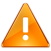 Verifique com o administrador do sistema o endereço, usuário e senha de acesso ao sistema.Ícone da AçãoDescrição da AçãoAlterar Situação (Pendente - Resolvida) do CADIN do Convênio Concedente.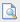 Visualizar do CADIN do Convênio Concedente.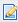 Editar do CADIN do Convênio Concedente.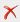 Excluir do CADIN do Convênio Concedente.